 Držitelé platných řidičských průkazů podle pohlaví a věku k 31. 12. 2019 (Graf 35) 	Zdroj: Registr řidičůK 31. 12. 2019 bylo evidováno 6 856 673 držitelů řidičského oprávnění. Mírně mezi nimi převažují muži s tím, že podíl žen činí 45 %.  K témuž datu bylo zjištěno 6 002 348 platných řidičských průkazů. I zde mezi jejich držiteli lehce převládali muži (podíl žen tvořil necelých 44 %).V případě držitelů platných řidičských průkazů získávají muži výraznější převahu až od 55 let věku (jejich podíl je zde 62%).Od roku 2000 do roku 2019 došlo u držitelů řidičského oprávnění k mírnému nárůstu podílu žen. Ze zhruba 40 % na 45 %.Mírně se zvýšil i podíl žen v případě držitelů platných řidičských průkazů. Mezi roky 2010 až 2019 to byl nárůst o 2 procentní body.Nejvyšším podílem žen mezi držiteli řidičského oprávnění i platných řidičských průkazů se podle očekávání vyznačuje Praha.Nejnižší podíl zaznamenal Ústecký kraj. Je ale nutné dodat, že rozdíly mezi kraji jsou zde minimální.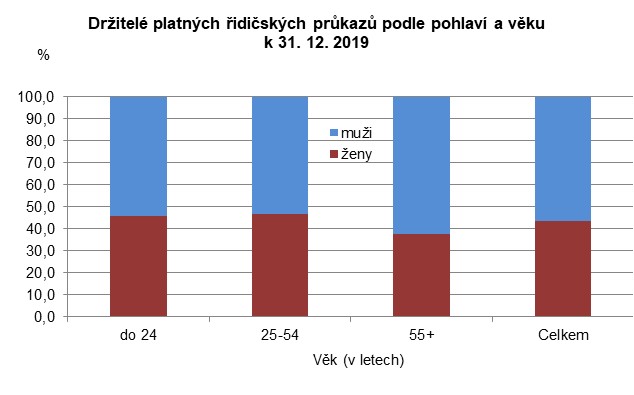 